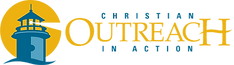 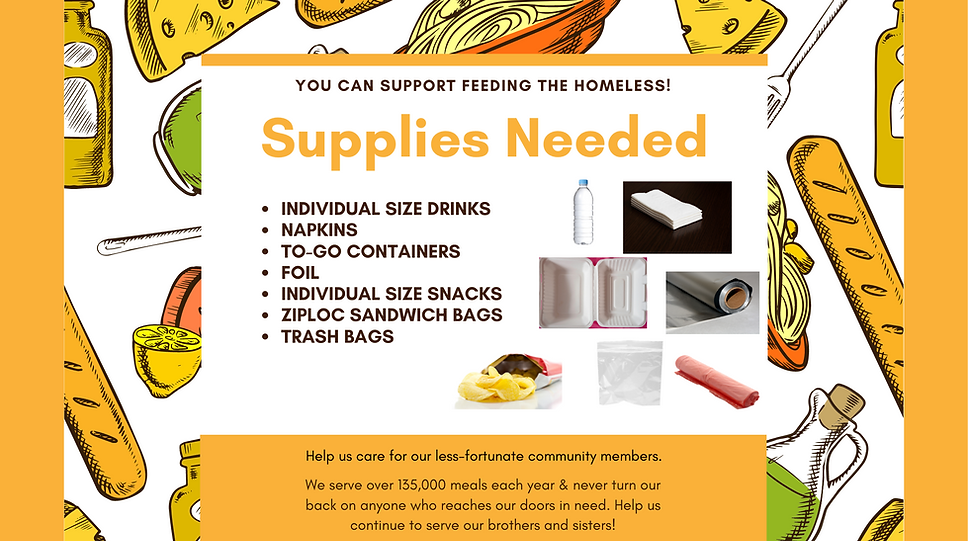 The money we collect this month will be used to purchase food to be prepared and served on Wednesday, August 31st specifically. Any funds left over will be used to purchase the above listed items which make distributing the to-go meals simpler.Please use your regular envelope or special giving envelope and indicate what the COA amount is.Christ Lutheran ChurchWeek at a Glance August 21- August 28Today         9:30am        Worship -In Person 10:45am       Financial Forum in Sanctuary after WorshipMonday, August 22Preschool Closed for Work WeekPainting church buildings beginsTuesday, August 23Preschool Closed for Work Week9:00 am      Cover G’s  Wednesday, August 24Preschool Closed for Work Week9:45am        Bible Study (Zoom format)Thursday, August 25Preschool Closed for Work WeekFriday, August 26Preschool Closed for Work WeekAssembling backpacks for LSS – talk to Claudia FitzpatrickSaturday, August 27 No Events ScheduledSunday, August 289:30am        Worship-In PersonThe Healing Power of the Holy SpiritWe pray for:Members at Home or in Care Centers: Justin Bartlow, Laurie Ennen, Ione Marchael, Don Westerhoff, and Frances Willms.  Those struggling with illness or other concerns: Don Darnauer, Judy Haenn, Daniel Howard, Sydney Nichols, Bary & Janice Schlieder, Gary & Linda Zimmerman.Family & Friends: Marylyn, Terry, Cheryl,  Lori, Keegan, Brandon,  Erin Belk, Leah Blakeman,  Lois Brown, Zach Burkard,  Byron, John Caldwell, Scott Carr,  Steve, Charlie and David Corm, Mary and Max Croes, Pam Croes, Glenn Darnauer,  Noah Dodd, Dorcas, Tamara Fitzgerald, Brechin Flournoy, Alberta Gray, Cindy Gray, Michael Hardman, Evie Holdhusen, Bobbie Hoenig,  Kylie & Crystal Huber, Ray Irwin, Ben Kalish, JoDee Irwin, Doris Jung, Linda Kuhn, Cindy and Jeff Kolsen,  Barb Korsmo, Katrina Lahr,  Sue Lance, the Lewis family, Lenny Lloyd, Diana Lobel, Terri Lujan, Janice Mackey, Heather Nielsen, Hudson Nunnally,  Barb Ontiveros, Peacemaker, Paul Perencevic, Paula Pettit, Kristina & Scott Randolph, Emily Renton, Mary Kathryn Rivera, J.R. Rose, Ferdinand Segarra, Jeff Spencer, Theresia Tuer, the Watt-Morse family, Ed Weston, Teresa, Jessica, Steve and Jenny West. We also pray for the ongoing work of: + Linda Gawthorne among the Kogi people of Colombia  + First responders who provide safety, security, and care + Those serving in our nation's military, especially: Samuel      Brown, Ryan Dorris, Johnny Luna, Jim Reeder, Steven, Brina      and Michael Navarro. Please provide us with  names of       those you would  like to include in these prayers.  + Lutheran Social Services, California Lutheran Homes,       Christian Outreach in Action, Habitat 4 Humanity,       New Life Beginnings.Altar flowers this morning are given to the glory of God, by Frank and Kim Croes in honor of Brad’s 27th birthday. We welcome Reverend Bobbi Becker, Sr. Minister and Spiritual Director for Namaste Center for Spiritual Living.  Rev. Bobbi is here to introduce her congregation and their ministry to us.  We are glad to have her here as we are sharing the church campus and other resources.Church in Society’s Giving Focus for August is collecting funds for Christian Outreach in Action (COA).  We will be donating the money needed to prepare and serve dinner on Wednesday, August 31.  We are still hopeful that we will be able to do the actual work of cooking and serving for the community in the near future.Please stay after worship this morning for the Financial Forum being presented by Frank Croes.  It is important for all members to become familiar with  the church’s financial status as we go forward with the pastoral search process and caring for our church property.Save these dates:Sept. 18 – Rally Sunday, Teacher Installation,  First day of                     Sunday SchoolSeptember 25 – Congregation Meeting and Assembling                     Welcome Home baskets for God’s Work. Our Hands.This morning’s worship assistants:Assisting Minister: Greg KochReader: Shannon HowardCommunion Assistants:  Annette Rodrigues, Robin BlackAltar Guild: Shannon Howard, Tricia LatiolaitCoffee Cart Treats: Rich Oelschlaeger Ushers: Jeanne and Phil Peterson, Renu Moon                                     Thank you all.